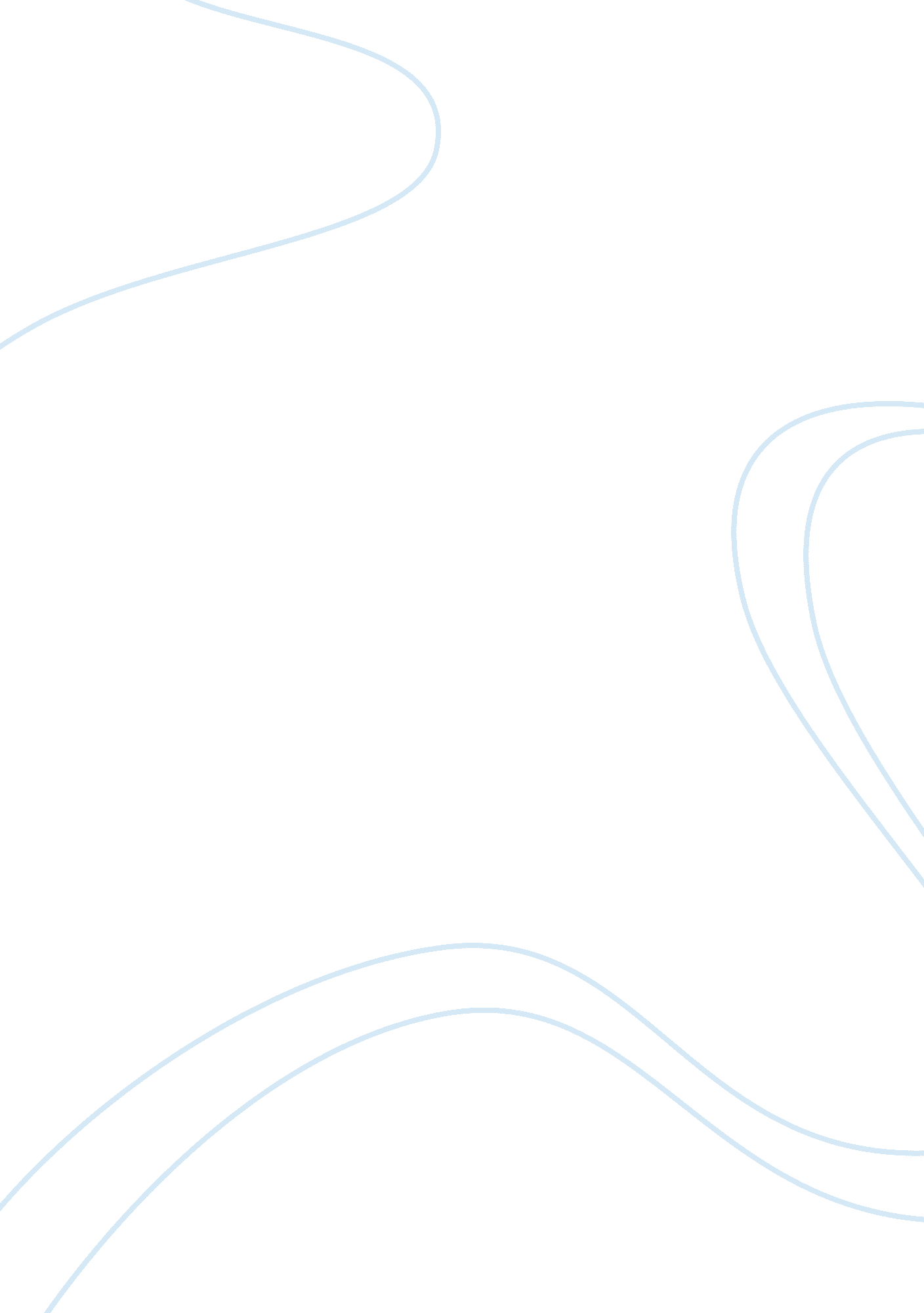 Monitor your diabetes safely – with biosafe hemoglobin a1cScience, Anatomy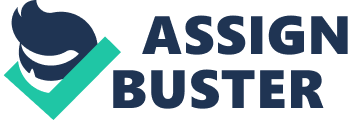 Routine monitoring of your HbA1c level is just one of the very important steps that you must take to help keep yourdiabetesunder control. Without HbA1c testing you're taking unnecessary risks. Don’t delay another day – Your life is far too important! BIOSAFE has made HbA1c testing more convenient than ever. The BIOSAFE Hemoglobin A1c (HbA1c) blood test is a laboratory procedure that measures the total amount of hemoglobin A1c in your blood. Comparing the results of your initial HbA1c test to the results of subsequent tests can determine the progress you’ve made in properly managing your diabetes. The specimen collection process is quick, easy and virtually painless. Using the special lancet (included in the BIOSAFE Blood Collection Kit), a couple of drops of blood are taken from a nick of a finger and deposited onto a special collection card. The card is then sent to BIOSAFE Laboratories for analysis. BIOSAFE tests your blood sample to see how much HbA1c is present and then mails the results back to you in an easy-to-read, understandable report. When Are You Most Likely To Conceive? Find out with Ovulite™ Ovulation Test Each menstrual cycle is divided into two parts – before ovulation and after ovulation. To accurately detect ovulation you must understand the fertility cycle and read the simple results. Used correctly, Ovulite™ can help you get pregnant. Ovulite™ is an optical device which allows a woman to predict the ovulation phase of her cycle in order to know the days of the month during which she is most likely to conceive. It consists of a small cylindrical container about the size of a lipstick tube, a focalizable eyepiece and a small slide where the saliva sample is placed and illuminated with an LED (light emitting diode) when a button is pressed. Ovulite™ “ personal ovulation microscope” operates based upon the principle that saliva forms a “ ferning” pattern when dried which indicates the biochemical and hormonal changes (estrogen) taking place in the body during ovulation. These fern-like shapes (which appear like frost on a windowpane) are easily observable through the Ovulite ocular lens which is capable of a 40X magnification. Early Warning Is Possible With The BIOSAFE Prostate Screen From Home Prostate cancer is most often found by Digital Rectal Exam (DRE) and by a blood test called PSA (Prostate Specific Antigen). If either test is abnormal, then a prostate biopsy is done to get tissue from the prostate to look for cancer. It is recommended that men over the age of 50 get a PSA and DRE yearly. BIOSAFE has developed a nationwide network of medical doctors for this purpose. The BIOSAFE Prostate Screen is a laboratory blood test that measures a chemical substance produced by the prostate gland called Prostate Specific Antigen (PSA). Small amounts of this substance can be measured in the bloodstream by the Prostate Screen. Certain conditions of the prostate may raise the level of PSA in the blood and, while elevated levels of PSA are not harmful, they are an important signal of possible prostate disease. The BIOSAFE Prostate Screen provides you with an accurate, convenient, and inexpensive way to discover you own PSA level. The specimen collection process is quick, easy and virtually painless. Accurate And Convenient – Home TSH Test (Thyroid Stimulating Hormone) The best way to initially test thyroid function is to measure the TSH level in a blood sample. A high TSH level indicates that the thyroid gland is failing because of a problem that is directly affecting the thyroid (primary hypothyroidism). The opposite situation, in which the TSH level is low, usually indicates that the person has an overactive thyroid that is producing too much thyroid hormone (hyperthyroidism). (American Thyroid Association 2005) This is a self-collected laboratory analysis that measures a substance called Thyroid Stimulating Hormone (TSH).  This test will help you and yourhealthcare professional identify and/or monitor an underactive or overactive thyroid condition. The specimen collection process is quick, easy and virtually painless. A couple of drops of blood are taken from a nick of a finger and deposited into a special collection device called a BTS (Blood Transport System). The BTS is then sent to BIOSAFE Laboratories for analysis. BIOSAFE tests your blood sample to see how much TSH is present and then mails the results back to you in an easy-to-read, understandable report. 